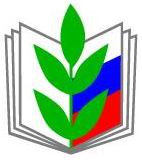 ПУБЛИЧНЫЙ ОТЧЁТтерриториальной (районной) организацииПрофсоюза работников народного образованияи науки Российской ФедерацииСерафимовичского района Волгоградской областиза 2015 годСерафимович 2016 год        Цели, задачи и принципы деятельности районной профсоюзной организации Серафимовичского района базируются на действующем законодательстве, соответствуют основным требованиям Устава Профсоюза работников народного образования и науки РФ, Положению о территориальной (районной) организации Профсоюза работников народного образования и науки РФ.  I.	ОБЩАЯ ХАРАКТЕРИСТИКА ОРГАНИЗАЦИИ.СОСТОЯНИЕ ПРОФСОЮЗНОГО ЧЛЕНСТВА        Территориальная (районная) организация является структурным подразделением Волгоградской областной организации Профсоюза. По итогам 2015 года районная организация объединяет 28 первичных профсоюзных организаций, в том числе: 17 – в общеобразовательных учреждениях, 8 – в дошкольных учреждениях, 2 – в учреждениях дополнительного образования и 1 – профсоюзная организация в детском доме.      В образовательных учреждениях, где есть первичные профсоюзные организации, работает 701 человек. В профсоюзе работников народного образования и науки РФ состоят на учёте 520 человек. В течение года принято в Профсоюз 11 человек, выбыло по собственному желанию 5 человек.  Общий охват профсоюзным членством составляет 72,9%.         В таких первичных профсоюзных организациях как МКОУ Большовская СШ, МКОУ Песчановская СШ, МКОУ Отрожкинская СШ, МКОУ Крутовская ООШ имеют 100% профсоюзное членство.           Стабильно высоким (около 80 %) остаётся уровень охвата профсоюзным членством в первичных организациях профсоюза МКОУ Буерак-Поповской СШ, МКОУ Пронинской СШ, МКОУ Горбатовской СШ, МКДОУ детского мада № 2 «Чайка», МБДОУ детского сада №4 «Колокольчик».  Несмотря на это, положительная динамика по основным показателям незначительна.  Остаются малочисленными организации в МКОУ Зимняцкой СОШ, МКОУ Трясиновской СШ, МКОУ Теркинской СШ. Отсутствуют первичные профсоюзные организации в МБДОУ детский сад № 5 «Солнышко», МКДОУ Среднецарицынский детский сад, МКДОУ Буерак-Поповский детский сад. Хочется верить, что работники этих образовательных учреждений подойдут к осознанию важности и значимости профессионального союза, как представительного органа трудового коллектива, без согласования с которым многие нормативные документы в образовательном учреждении не могут быть приняты и работать без нарушения законодательства.           По социальному составу профсоюзное членство распределено следующим образом:          Продолжается процесс снижения профсоюзного членства среди педагогических работников. Всего в отрасли работают 555 педагогических работников. Из 355 педагогов работающих в учреждениях, где существуют первичные профсоюзные организации, только 202 человека состоят в профсоюзе работников образования (57%). Основные причины низкого членства - нежелание платить взносы в возросшем размере в связи с ростом заработной платы; отсутствие явных преимуществ для членов профсоюза по сравнению с работниками, не являющимися таковыми, в решении социально- экономических вопросов.         Состояние профсоюзного членства является одной из самых актуальных задач, стоящих перед профсоюзным активом районной организации. Ежегодно рассматриваются вопросы «О статистических отчётах первичных профсоюзных организаций», «Анализ состояния профсоюзного членства в районной организации Профсоюза», «О работе по мотивации профсоюзного членства в первичных профорганизациях». Поощрение профсоюзного актива является одним их действенных способов повышения его мотивации к участию в работе. В 2015 году 23 человека награждены Благодарственным письмом районного комитета профсоюза с денежными премиями.II.	ОРГАНИЗАЦИОННОЕ УКРЕПЛЕНИЕ ПРОФСОЮЗА      Работа районного комитета Профсоюза проводилась в соответствии с планом основных мероприятий на 2015 год, утверждённым постановлением Президиума 17 декабря 2014 г., протокол № 2.       В соответствии с установленными нормами и планом работы проведены заседания выборных коллегиальных органов районной организации Профсоюза: 2 Пленума и 4 заседания Президиума, на которых рассмотрено 19 вопросов. По рассматриваемым вопросам вырабатывались решения, которые содержали конкретные предложения к вышестоящим профсоюзным органам, органам местного самоуправления, рекомендации первичным профсоюзным организациям.      Районная организация Профсоюза принимала участие акциях, конкурсах, мониторингах, а также была организатором и соучредителем проводимых мероприятий районного уровня.      В марте 2015 года состоялся VII Съезд Профсоюза. Вся работа районной организации была направлена на выполнение решений Съезда, на проведение мероприятий, посвящённых 25-летию Общероссийского Профсоюза образования и 110-летию начала  профсоюзного движения  в образовании. Во исполнение решения областного комитета Профсоюза с сентября по ноябрь 2015 года в первичных организациях Профсоюза прошли собрания с единой повесткой дня: «Итоги VII Съезда Профсоюза и 25 лет Общероссийскому Профсоюзу образования», в которых приняло участие более 70% членов Профсоюза.          В ответ на Обращение VII Съезда Общероссийского Профсоюза образования к депутатам Государственной Думы Федерального Собрания РФ по поводу несогласия с предложенными Правительством РФ мерами на 2015 год по оптимизации социальных расходов федерального бюджета и ограничению темпов индексации оплаты труда работников бюджетной сферы и стипендиальных фондов образовательных организаций, райкомом профсоюза и первичными профсоюзными организациями было направлено более 30 телеграмм и электронных писем в адрес Председателя и руководителей фракций политических партий Государственной Думы Федерального собрания РФ.        В ноябре 2015 года состоялось совещание с председателями первичных профсоюзных организаций и руководителями образовательных учреждений по вопросам нормативно-правового обеспечения деятельности образовательных учреждений с участием юриста обкома Профсоюза Н.А.Матус.        Востребованными на всем протяжении отчётного периода являлись консультации по вопросам выполнения коллективного договора, трудового законодательства, оплаты труда, организационной работы в первичной профсоюзной организации, охраны труда, а также молодёжной политики профсоюзов и мотивации профсоюзного членства.В первичные профсоюзные организации направлены методические рекомендации по вопросам: «Осуществление общественного контроля за соблюдением законодательства о труде при оформлении трудовых отношений, предоставлении отпусков», «Осуществление общественного контроля за соблюдением законодательства при ведении трудовых книжек работников», «Соблюдение законодательства о труде при применении дисциплинарных взысканий», по мотивации профсоюзного членства, по планированию работы и делопроизводству профсоюзного комитета.        Для реализации основной миссии Профсоюза районная организация привлекает молодых работников образования. Активизировалась деятельность Молодежного Совета (председатель – Трофимова Инна Александровна, председатель профкома МКОУ Буерак-Поповской СШ). Члены Молодежного Совета на своих заседаниях активно обсуждают проблемы модернизации образования, совместно ищут пути их решения, участвуют в культурно – массовых мероприятиях. По инициативе молодёжного совета в ноябре 2015 года проведено районное торжественное мероприятие «Посвящение в молодые учителя», в котором приняли участие 9 молодых педагогов и воспитателей ОУ района, приступивших к педагогической деятельности в 2015-2016 учебном году. Ежеквартально проводится заседания Совета и клуба молодых педагогов «Пеликан», на котором рассматриваются вопросы правового просвещения, консультации психолога, проводятся мастер-классы, творческие мастерские, осуществляется знакомство с достижениями молодых педагогов.III.	ПРАВОЗАЩИТНАЯ ДЕЯТЕЛЬНОСТЬ           Главными задачами правозащитной работы в 2015 году были: осуществление профсоюзного контроля за соблюдением норм трудового законодательства и восстановление нарушенных социально трудовых прав работников образования.    В отчетном году правозащитную деятельность осуществлял 1 внештатный правовой инспектор труда (из них 1 – председатель первичной профсоюзной организаций). В 2015 году было проведено 4 комплексных проверки работодателей; из них 4 проверки проведены совместно с представителями органов управления образованием.  По итогам проведенных проверок в отчетном году работодателям направлено 4 представления об устранении выявленных нарушений трудового законодательства. Количество выявленных нарушений, указанных в требованиях, составило - 9 (в 2014г. -5).  Из них 9 нарушений устранены, что составляет 100% от общего числа выявленных нарушений. В Государственную инспекцию труда в Волгоградской области за отчетный период материала по привлечению должностных лиц к административной ответственности за грубые нарушения трудового законодательства не направлялись.       Была организована помощь в направление в суд материалов по вопросам назначения досрочной пенсии.  В результате пенсия была назначена, экономических эффект составил 17 тыс. рублей.       В 2015 году проведена экспертиза 22 актов, содержащих нормы трудового права, в том числе: 21 коллективных договоров, 1- Положение об оплате труда.        За отчетный период правовая помощь оказана 22 членам Профсоюза, в том числе: 21– по разработке коллективных договоров. На личном приёме за отчётный период было принято 28 членов профсоюза, 19 работникам были даны положительные ответы на их заявления и письма. Большинство вопросов связано с установлением заработной платы, установление компенсационных и стимулирующих выплат работникам, своевременность выплат по коммунальным льготам, предоставлением гарантий и компенсаций за вредные условия труда, распределением учебной нагрузки, начислением и выплатой отпускных, режимом труда и отдыха, командировочных расходов, медосмотров и другие.         В целях распространения правовых знаний в рамках обучающих семинаров в отчетном году проведен семинар по различным вопросам правозащитной деятельности.       Контрольные мероприятия проводились совместно с Отделом по образованию. Итоги проверки подведены и их результаты рассмотрены на заседании Президиума районного Совета Профсоюза с приглашением представителей Отдела по образованию и руководителей образовательных учреждений.  Намечен план по устранению выявленных нарушений.  В ходе проверки устранены следующие нарушения:- отсутствие согласования тарификационного списка с представительным органом работников при определении и изменении учебной нагрузки педагогам (МКОУ Горбатовская СШ, МКОУ Песчановская СШ, МКОУ Прониская СШ);- отсутствие соглашения сторон трудового договора, заключаемого в письменной форме, о снижении объема учебной нагрузки педагогического работника по сравнению с учебной нагрузкой, оговоренной в трудовом договоре (МБОУ школа №1 г.Серафимовича);- распределение учебной нагрузки не было произведено до окончания учебного года и ухода работников в отпуск, отсутствует ознакомление работников с объемом учебной нагрузки под роспись (МКОУ Трясиновская СШ, МКОУ Усть-Хоперская СШ, МКОУ Отрожкинская СШ);- несоблюдение порядка определения учебной нагрузки с учетом преемственности преподавания предметов в классах в отсутствие соглашения с педагогом (МКОУ СШ № 2);- несоблюдение установленных сроков предупреждения педагога о возможном уменьшении (увеличении) учебной нагрузки (МКОУ Песчановская СШ);- отсутствуют дополнительные соглашения к трудовому договору на 2014-15 учебный год у педработников (МБОУ школа №1 г.Серафимовича, МКОУ Крутовская ОШ, МКОУ Орожкинская СШ);- педагогам, находящимся в отпуске по уходу за ребенком до достижения им трехлетнего возраста, не определена нагрузка в тарификационном списке в объеме, предусмотренном условиями трудового договора (МКОУ Б-Поповская СШ).         В соответствии с Постановлением районной организации профсоюза №3 от 12 октября 2015 г. с 20 октября по 15 ноября проведена местная тематическая профсоюзная проверка «Соблюдение порядка проведения аттестации педагогических работников» в 3 образовательных учреждениях.           При проверке соблюдения порядка аттестации выявлено следующее:- отсутствие аттестационной комиссии в образовательном учреждении, утвержденного регламента ее работы и персонального состава, в который в обязательном порядке должен быть включен представитель выборного профсоюзного органа; - нарушение сроков подачи заявлений на прохождение аттестации;- не внесены в трудовые книжки записи о присвоенной по результатам аттестации квалификационной категории;- в личном деле работника отсутствуют приказы о присвоении работнику категории.        Вопрос оплаты труда работников образования в 2015 году являлся одним из стратегических, работа велась по следующим направлениям: - осуществление контроля за выполнением майских Указов (2012г.) Президента в части повышения оплаты труда педагогических работников; - совершенствование системы оплаты труда;  - принятие мер по сохранению уровня социальных гарантий работников образования.       По данным бухгалтерского учета средняя заработная плата учителей района за 2015 год составила 24 524,80 рублей, педагогических работников – 24 246 рублей.  Средняя заработная плата у педагогических работников дошкольных учреждений составила 18 917 рублей, воспитателей ДОУ – 19 266, 04 рублей, педагогических работников учреждения дополнительного образования – 16 753 рублей.        Очень низкой остаётся заработная плата технического и прочего персонала образовательных учреждений района- в школах -8908, 40 рублей, в детских садах -8 037,52 рублей, в учреждениях дополнительного образования- 6 880 рублей. Неоднократные обращения профсоюза к властным структурам о принятии мер по увеличению размера заработной  платы пока  результата  не  дали.IV.	СОЦИАЛЬНОЕ ПАРТНЕРСТВО И  СОЦИАЛЬНАЯ ПОДДЕРЖКА РАБОТНИКОВ        Социальное партнёрство – одно из основных направлений деятельности районной организации. С целью определения согласованных позиций сторон по созданию необходимых трудовых и социально-экономических условий для работников и обеспечению стабильной и эффективной деятельности образовательных организаций Серафимовичского района разработан и утвержден план основных мероприятий по выполнению территориального отраслевого соглашения на 2015-2017 года, которое в сентябре 2015 года заключили Отдел по образованию Серафимовичского муниципального района и территориальная организация Профсоюза. В нём сохранены важные социальные льготы и гарантии, связанные с вопросами аттестации педагогических кадров, правовым статусом и защитой работников, избранных в состав профсоюзных органов.  В 2015 году в 28 образовательных организациях действовали коллективные договоры, что составляет 100% от общего числа учреждений, где есть профсоюзные организации. В 2015 году осуществлялось взаимодействие с социальными партнёрами на уровне района. Совместно с главой администрации., его заместителями, начальником районного отдела по образованию проводилась целенаправленная работа по закреплению молодых специалистов в районе, чествование лучших работников образования на различных районных форумах, совершенствовалась кадровая политика в системе образования района, Председатель ТРОП является членом всех районных комиссий, связанных с совершенствованием системы образования района, профессиональным ростом педагогов, защитой их социально – трудовых прав.           В 2015 году районный комитет Профсоюза осуществлял контроль за предоставлением мер социальной поддержки педагогическим работникам по оплате жилой площади с отоплением и освещением в соответствии с областным законодательством. Правом на предоставлении данных мер социальной поддержки пользуются 224 педагога Серафимовичского района.  Общий объем выплаченных средств, в рамках предоставления мер социальной поддержки педагогическим работникам (в том числе педагогическим работникам, перешедшим на пенсию), проживающим и работающим в сельской местности, в 2015 году составил 3 730, 60 тыс. рублей.   Райкомом профсоюза в 2015 году выделялись средства и на другие меры социальной и материальной поддержки членов профсоюза:- льготные профсоюзные путёвки - 5 000 рублей;- материальная помощь членам профсоюза – 91,8 тыс. рублей.      V.	ДЕЯТЕЛЬНОСТЬ ПРОФСОЮЗА ПО ОХРАНЕ ТРУДА      Ключевым моментом в деятельности по охране труда должна быть согласованность действий между учредителем, работодателями, работниками и профсоюзом с чётким определением прав и обязанностей.      Практика работы наглядно показывает, что если в образовательных организациях нет общественного контроля со стороны профсоюза за деятельностью администрации по обеспечению здоровых и безопасных условий труда, то ни о какой полноценной работе по данному направлению не может идти и речи.  Чтобы общественный контроль за охраной труда был эффективным и имел положительные результаты, он должен быть системным и действовать на всех уровнях профсоюзной структуры: от райкома до первичной профсоюзной организации.        На уровне образовательных организаций направления работы по охране труда изложены в коллективном договоре и в ежегодно заключаемом Соглашении по охране труда. В каждой образовательной организации созданы совместные комиссии по охране труда, в которые на паритетной основе входят представители от первичной профсоюзной организации и от работодателя. Избранные от профсоюзного комитета уполномоченные по охране труда осуществляют постоянный контроль за соблюдением работодателем и работниками принятых локальных нормативных актов по данному вопросу.      В районном комитете Профсоюза избрано 28 уполномоченных по охране труда и один внештатный технический инспектор труда. За отчётный период проведено 28 обследования, выявлено 48 нарушения, из них 41 устранены.     В каждом образовательном учреждении имеются и систематически обновляются уголки по охране труда, по антитеррору, пожарной безопасности, дорожному движению.  Уголки по охране труда имеются в кабинетах повышенной опасности, где также есть вся документация по охране труда: инструкции, огнетушители, план эвакуации.  В учреждениях приказом назначены ответственные за состояние охраны труда и техники безопасности.      В шести образовательных организациях за отчётный период проведена специальная оценка условий труда, в результате которой оценено 134 рабочих места на сумму 101 тыс. рублей. Данный вопрос находится на постоянном контроле внештатного технического инспектора труда. На 2016 год запланировано проведение мероприятий по СОУТ в девяти образовательных учреждениях района.        Под особым контролем находятся вопросы, связанные с прохождением медицинских осмотров (в связи с задержкой оплаты услуг центральной районной больницы). В 2015 году на медосмотры израсходовано 1 136, 2 тыс. рублей.      По-прежнему, недостаточно финансируются мероприятия по обеспечению работников образовательных учреждений спецодеждой и другими средствами индивидуальной защиты. В 2015 году на эти цели израсходовано 2,5 тыс. рублей.    В рамках Всемирного дня охраны труда в 2015 году был проведён конкурс рисунков детей работников образования-членов профсоюза «Безопасный труд глазами детей». В конкурсе приняло участие более 20 детей.  Все участники получили благодарственные письма и сладкие призы, а победители грамоты и подарки от райкома Профсоюза.Информация о результатах положительного решения вопросов охраны труда доводится до членов профсоюза, в образовательные учреждения направляются информационно-методические бюллетени и информационные листки.  VI.	ФИНАНСОВОЕ ОБЕСПЕЧЕНИЕ ДЕЯТЕЛЬНОСТИ ПРОФСОЮЗА	Ключевой целью финансовой политики Абанского районного комитета Профсоюза в 2015 году являлось повышение эффективности использования средств на обеспечение деятельности Профсоюза по удовлетворению социально-экономических и профессиональных интересов членов Профсоюза, предоставление им различных социальных услуг и расширение форм поддержки.	На протяжении отчётного периода осуществлялся контроль полноты сбора членских профсоюзных взносов, порядка их перечисления на банковский счёт Профсоюза. Уделялось внимание информированию и разъяснению рационального подхода к расходованию профсоюзных средств.    За 2015 год на текущий счёт районного комитета поступило 652 тыс. рублей. В областной комитет Профсоюза перечислено 163 тыс. рублей (25% от валового сбора).   Расходование финансовых средств осуществлялось на цели, связанные с уставной деятельностью Профсоюз, в соответствии со сметой:- на культурно-массовую работу 240 тыс. рублей; - на информационную работу 46,7 тыс. рублей; - на хозяйственную и иную деятельность 35,6 тыс. рублей; -на материальную помощь 91, 8 тыс. рублей; -на премирование профактива 84,3 тыс. рублей, -на оплату услуг банка 9,2 тыс. рублей.     VII.	ИНФОРМАЦИОННАЯ РАБОТА С целью совершенствования организационно-уставной деятельности и информационной работы районный комитет профсоюза работает над повышением уровня информационно-аналитической деятельности профсоюзных организаций, внедрением современных информационных и компьютерных технологий в практику работы, осуществляет систематическую рассылку информационных листовок, методических рекомендаций по основным направлениям профсоюзной деятельности в помощь профактиву.     На сегодняшний день райком профсоюза оснащён компьютерной и множительной техникой, имеет электронный адрес, выход в Интернет, что позволяет оперативно направлять в первичные профсоюзные организации необходимые материалы и получать запрашиваемую информацию из учреждений образования и первичных организаций. В 2016 году планируется создание собственного официального сайта Серафимовичской профсоюзной организации. Все школы имеют выход в Интернет, отдельные первичные организации имеют свои интернет странички на школьных сайтах.     Райком профсоюза тесно сотрудничает с районной газетой «Усть-Медведицкая газета», где находят отражение наиболее важные события и мероприятия, проводимые райкомом профсоюза.    Среди основных задач, которые поставлены в 2016 году перед всеми профсоюзными органами – это укрепление профсоюзных рядов, укрепление социального партнёрства, сохранение лучших традиций профсоюза, пропаганда своей деятельности, а также внедрение новых технологий в свою деятельность. Актуальными остаются следующие проблемы: повышение профессионального уровня профсоюзных кадров, в том числе и по уставным и нормативно-правовым вопросам; создание кадрового резерва во всех местных и первичных организациях; введение в районной организации системы регулярной оценки эффективности деятельности первичных организаций Профсоюза. Председатель организации Е.В.Леонтьева 